Contexte A l’origine de ce projet, neuf étudiants, composée de six ingénieurs en agroalimentaire et de trois designers devaient imaginer un produit alimentaire répondant à un cahier des charges précis : être éco-innovant, en accord avec les tendances actuelles et les besoins consommateurs.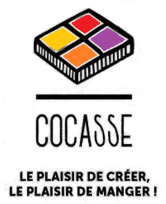 Le projet créé, les étudiants ont rencontré des industriels et des distributeurs spécialisés en agroalimentaire afin d’obtenir des avis professionnels sur leur concept et leur produit. Ils ont également mené une étude des besoins en menant une enquête auprès de 500 futurs consommateurs potentiels. Les retours très positifs les ont convaincus de poursuivre leur  projet.Mais de quoi s'agit-il ?? Inspirée du modèle d’utilisation d’une tablette de chocolat pâtissier, le produit est une tablette de légumes SACASSE. Pour l’utiliser, il suffit de faire fondre quelques carreaux et de les incorporer dans une infinité de recettes : gâteaux, muffins, cookies, sauce, mousse etc. En plus de personnaliser facilement ses plats préférés, Sacasse  permet aussi d'innover en créant de nouvelles recettes. La tablette Sacasse peut aussi être croquée nature pour un petit moment plaisir, sa texture est croquante dès la première bouchée puis lisse et fondante en bouche.Cette tablette de 100g 100% naturelle est fabriquée à partir de légumes non calibrés (#légumesmoches) afin de lutter contre le gaspillage alimentaire. Prenant peu de place dans les placards, la tablette peut se conserver plus d’un an à température ambiante.Actuellement 4 déclinaisons  sont proposées : la tomate, le poivron rouge, le potiron et la betterave. La gamme pourra par la suite se développer avec plein d’autres légumes tout aussi gourmands et même avec des fruits.Le porteur de projetFinalement seuls deux des étudiants très déterminés ont décidé de se lancer dans l’aventure de la start-up. Leur forte complémentarité et leur complicité au travail leurs permettent d’avancer de façon constructive dans ce projet. Bien qu’issus de la même école d’ingénieur ils disposent de deux spécialisations différentes et complémentaires. Camille est spécialisée dans le domaine de la formulation et de l’analyse sensorielle, Kamel est spécialisé dans le marketing et la gestion de projet innovant. Le 06 septembre 202N, ils décident d’officialiser leur activité et créent leur entreprise. La nécessité d’embaucher se fait sentir…Comment l’entreprise SACASSE fait-elle d’un individu, un acteur dans son organisation ?Camille et Kamel souhaitent être présents sur le web. Ils recherchent alors un community manager. Ils définissent ensemble le poste à pourvoir.En effet, attirer le candidat idéalement adapté au poste, c'est le défi de toute entreprise. Pour recruter la perle rare, Camille et Kamel doivent être capables d'exprimer précisément leurs besoins. La fiche de poste est donc l’outil central du recrutement, celui-ci doit être rédigé de façon claire et approcher au plus près aux caractéristiques de l'emploi proposé.Camille et Kamel ont réfléchi à leur besoin. Ils cherchent à définir les compétences que doit détenir le salarié à recruter... Ils ont alors établi le document suivant :Annexe 1 : Fiche de poste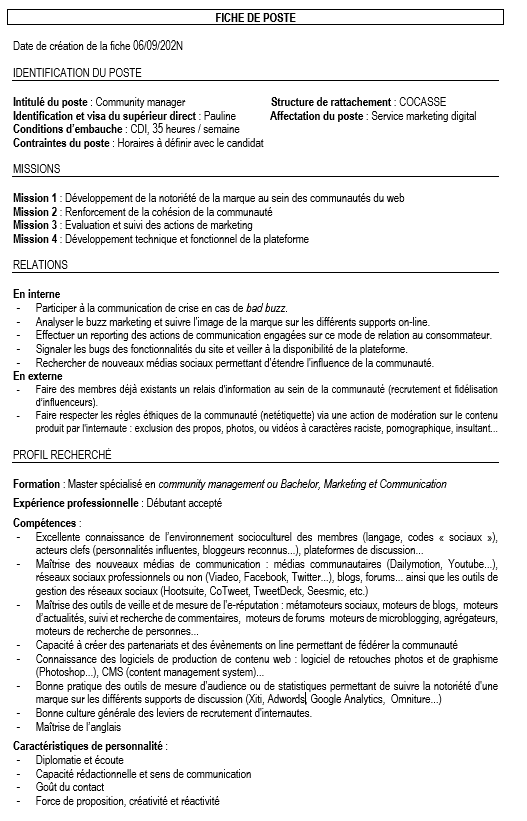 Après lecture de l’annexe 1, déduisez la définition d’une fiche de poste.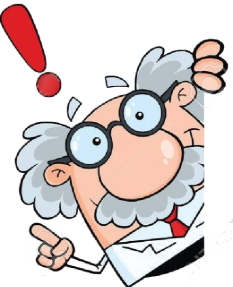 Indiquez l’intérêt pour l’organisation de rédiger cette fiche.Ils se mettent ensuite à la recherche de candidats potentiellement adaptés à ce poste.Ils ont publié une annonce sur les des sites d’annonces en ligne. Ils ont reçu un appel d’un(e) candidat(e).C’est Camille qui a reçu l’appel. Elle n’a pas entendu le nom de l’individu. Elle a entendu une voix plutôt aiguë. Le ton était strict. Elle imagine alors une femme très pointilleuse qui porterait une tenue vestimentaire très classique.C’est après avoir reçu le curriculum vitae, qu’elle s’aperçoit que c’est Loïc Cardin qu’elle avait en ligne.Elle fait des recherches sur le web en saisissant son nom sur un moteur de recherche. En vain.Elle saisit alors son nom sur LinkedIn. Elle consulte la page suivante (annexe 2) Indiquez ce qui a pu pousser Camille à croire que l’individu qu’elle avait en ligne était une femme (…)Déduisez de cette réponse la notion de perception.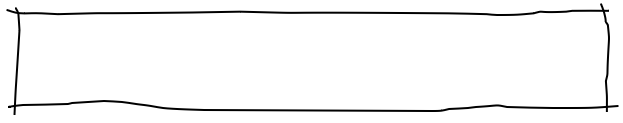 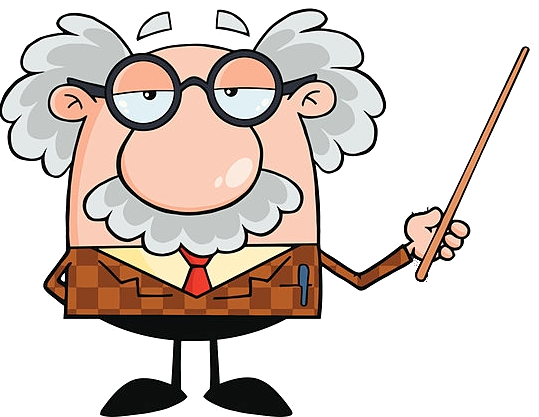 Montrez que Loïc possède une identité numérique.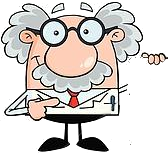 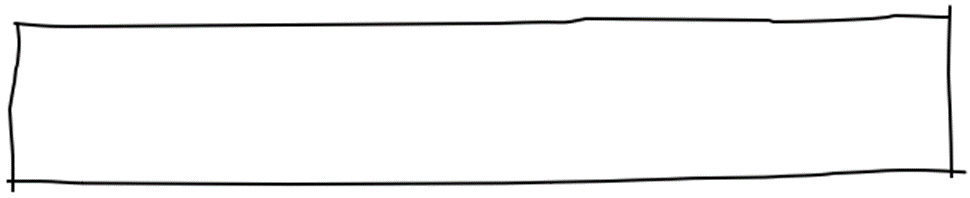 Indiquez ce que cherchait Camille en effectuant sa recherche.Déduisez-en les risques pour le candidat.Annexe 2 : Recherche sur Linkedin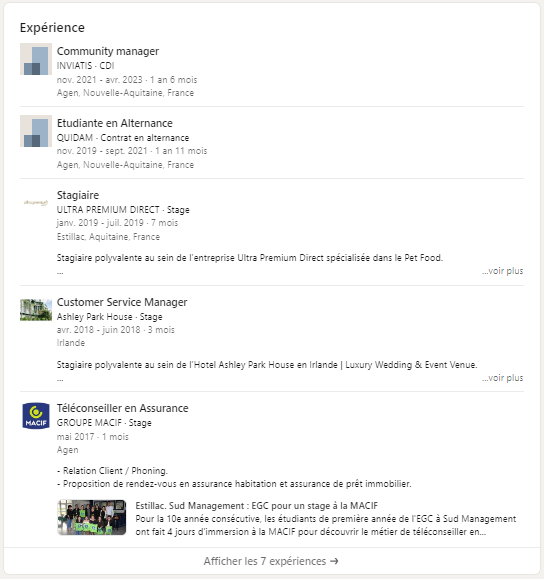 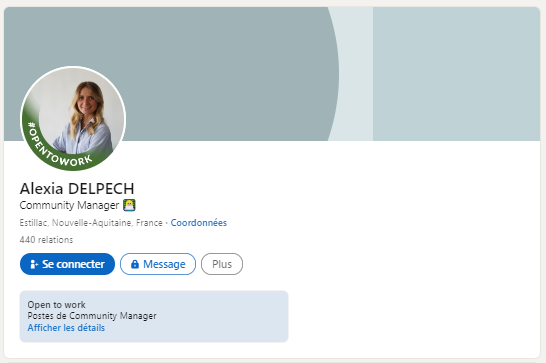 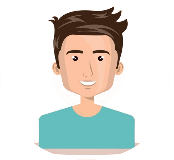 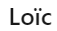 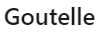 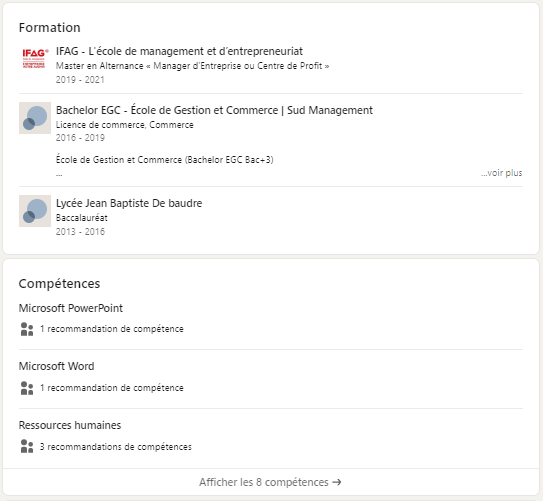 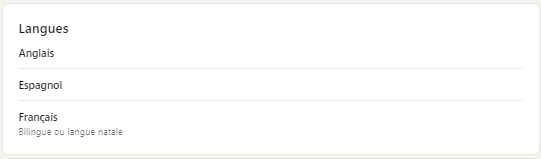 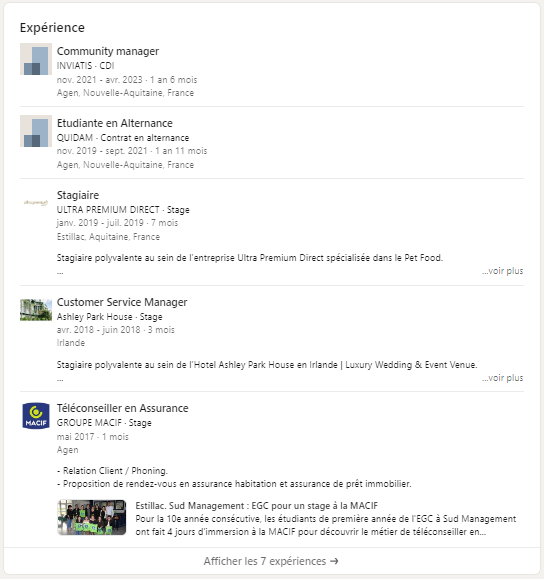 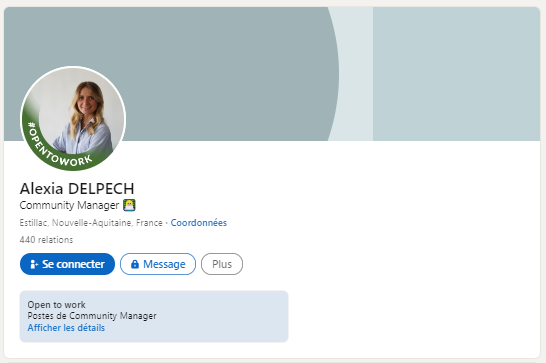 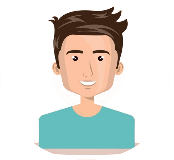 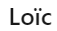 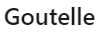 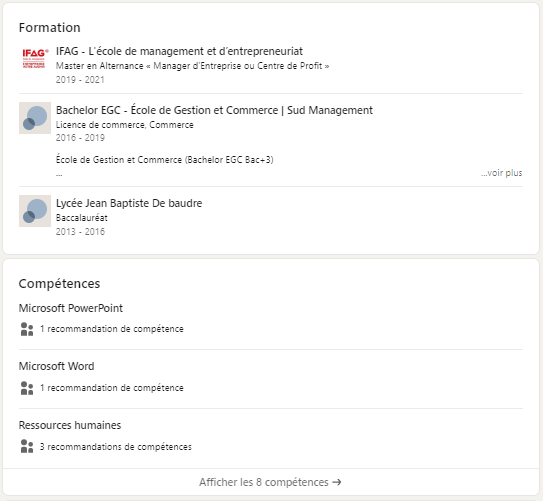 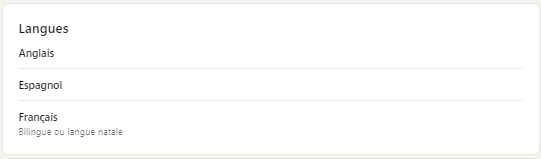 Annexe 3 : Recherches d’autres candidatsCamille et Kamel consultent les CV reçus ce jour. Kamel ne peut s’empêcher d’émettre un commentaire à chaque lecture !1er candidat : Il n’a pas conservé un poste plus d’un an ! Il est forcément instable et difficile à gérer… 2ème candidat : Tu as vu, c’est un ancien comptable... Il sera certes rigoureux, mais trop réservé…3ème candidat : A 30 ans, une femme sera forcément absente pour maternité. C’est trop risqué…Indiquez ce que vous pensez de ces commentaires.Attribuez à chaque commentaire le vocabulaire correspondant.Commentaire sur le 1er candidat :Commentaire sur le second candidat :Commentaire sur le troisième candidat :Ils retiendront finalement la candidature de Loïc. Camille et Kamel souhaitent le rencontrer pour mieux le cerner et vérifier son adéquation au poste. C’est Kamel qui les reçoit.Annexe 4 : Entretien avec KamelKamel : Bonjour Loïc, bienvenu chez SacasseLoïc n’ose pas rentrer dans la pièce, c’est Kamel qui, d’un signe, le fait s’asseoir sur une chaise. (Lui s’assoit sur le bureau).Kamel : Sacasse est une startup qui aime le partage d’idées. Nous sommes très ouverts… Nous avons d’ailleurs rédigé une charte de « bonne conduite » entre nous et avec les clients. Comment vous est venu l’idée de postuler chez Sacasse ?Loïc : J’aime me réfugier dans ma cuisine. Je préfère même presque ma cuisine à mes amis… même si j’adore les voir se régaler avec mes petits plats. Je n’ai pas toujours confiance en moi mais je ne décourage jamais.  Kamel : Ah, intéressant… je crois que je suis ton parfait opposé… Pourquoi avoir postulé chez Sacasse ?Loïc (rougit et croise les bras et les jambes) : Je me suis documenté sur vous. J’apprécie votre état d’esprit. Je ne connais pas du tout le marketing culinaire mais j’aime relever les challenges. J’ai hâte de débuter cette nouvelle expérience….Kamel : As-tu des questions sur le fonctionnement de l’entreprise ?Loïc : Oui ! J’ose à peine vous poser la question. Vous me tutoyez. Dois-je en faire de même ?Kamel : Comme je viens de te le dire. Ici, pas de chichi… Nous sommes entre amis… On se tutoie, nous travaillons dans le même open space. Avec Camille, nous ferons tout pour effacer les lignes hiérarchiques… Je me vois comme un manager ouvert : chaque matin je m’imagine faire le tour des bureaux pour discuter avec chacun, et distribuer le café…Tu sais, Camille et moi sommes des amis … Et même si un jour où nous avons fait le pari, un peu fou, je te l’accorde, de créer notre entreprise…  On ne va pas tout bouleverser parce qu’aujourd’hui nous sommes devenus collègues…Alors, parle-moi de ton parcours, de ton expérience professionnelle. Quelle est selon toi ta plus belle réussite ?[…] L’entretien se poursuit.11. Relevez l’intérêt pour Camille et Kamel de rencontrer les candidats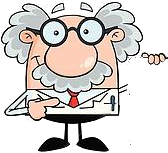 Relevez les traits de personnalité de LoïcDéduisez-en ceux de KamelRelevez les éléments (faits) qui montrent que Loïc est motivé pour intégrer l’entreprise. Déduisez-en son attitude.Montrez que son comportement est en dissonance avec son attitude.Identifiez des éléments de la culture d’entreprise de SacassePrécisez l’intérêt pour Kamel de communiquer sur des éléments de la culture de l’entreprise.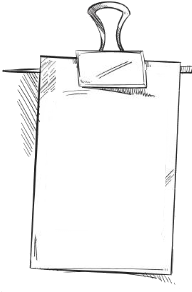 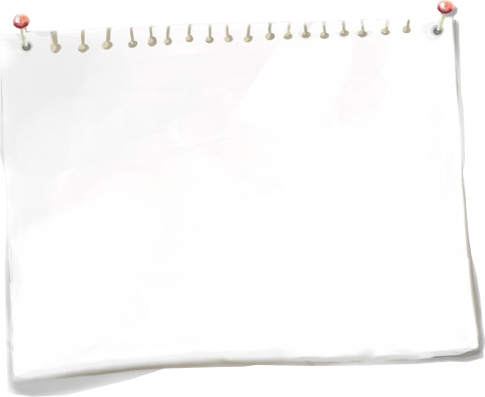 Qualifiez le groupe des individus de « Sacasse » pour Loïc au moment de l’entretien.Indiquez à quel moment cette qualification changera. Identifiez l’identité sociale de LoïcLa communication interpersonnelle et ses composantes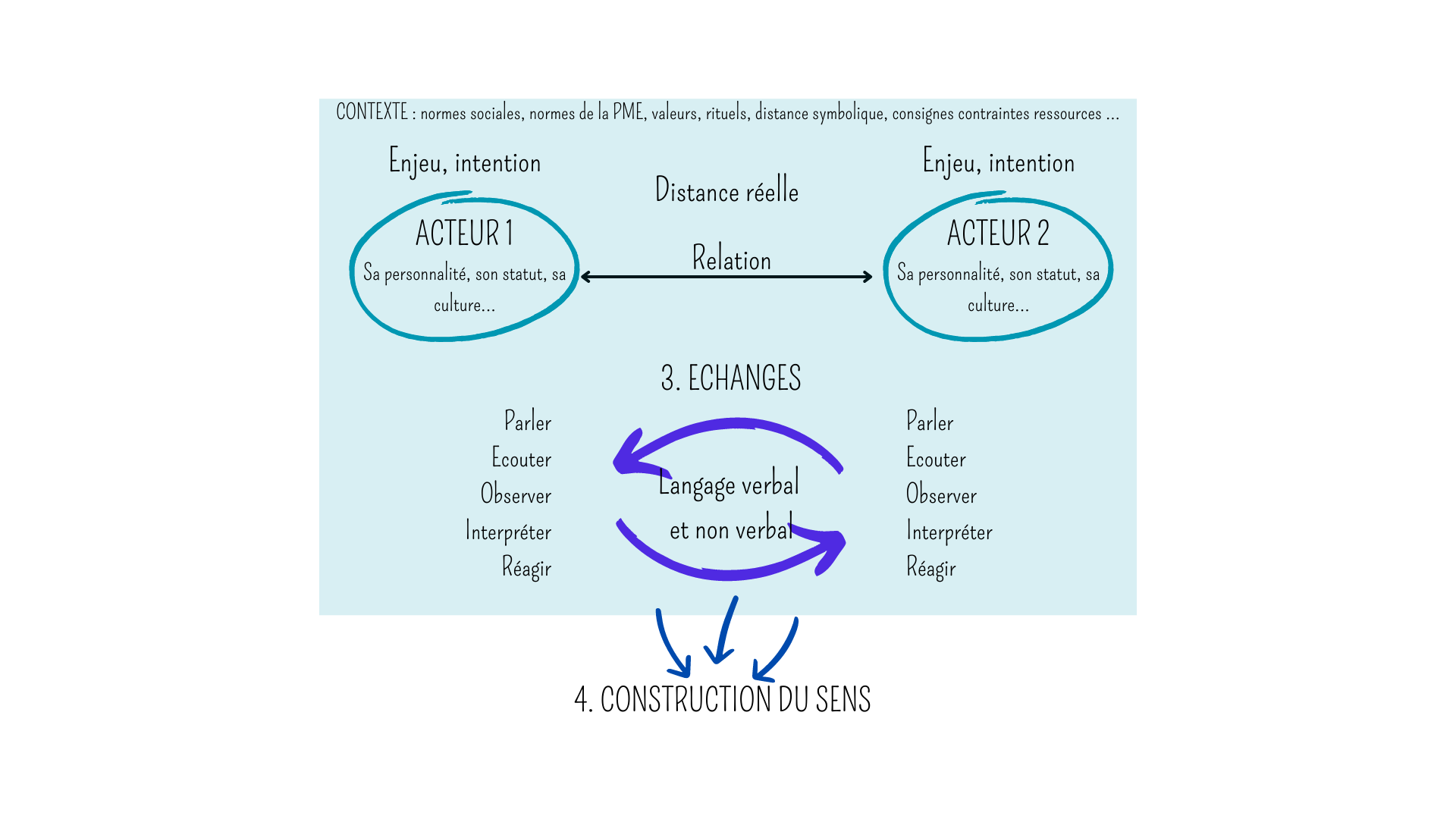 Source : crcomPrésentez les composantes de la communicationLoïc a finalement eu le poste. Rapidement, le groupe se met au travail. A l’ordre du jour, concevoir une page web qui mettrait en avant le côté familial et authentique des recettes…Loïc s’est mis au travail. Il vient de publier sa proposition de page sur le réseau social d’entreprise (annexe 5). Après un échange sur ce réseau ; Ils se rejoignent dans le salon (annexe 6). Annexe 5 : Le réseau social d’entreprise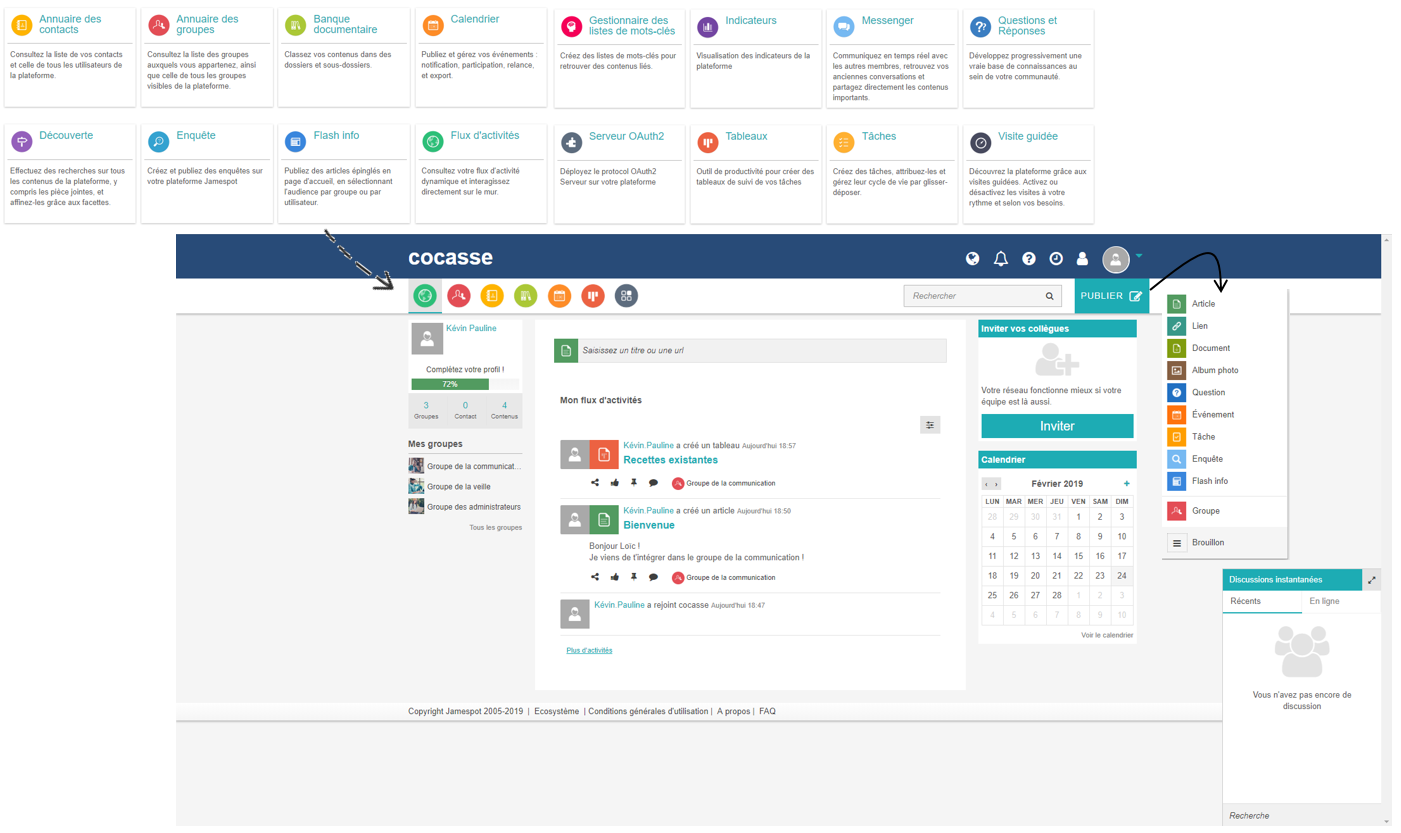 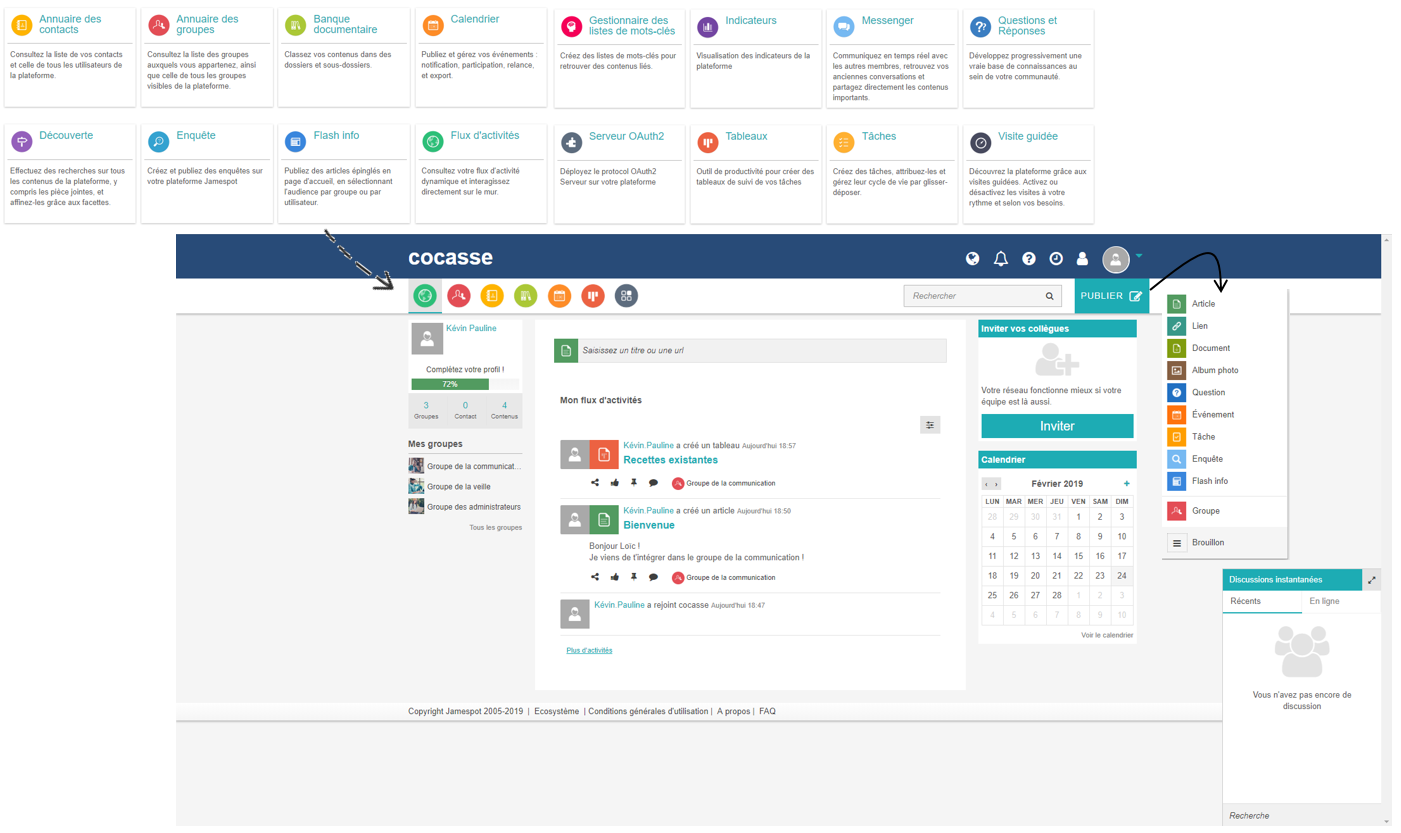 Créé pour les besoins de lq séquenceComment est utilisé le réseau social d’entreprise ?Précisez l’intérêt pour l’organisation, comme pour les salariés, de disposer de cet outil. Annexe 6 : Les débuts dans l’organisationLoïc : J’ai une bonne intuition sur la page web. J’aimerais vous la faire partager…Kamel : Oui, je t’écoute.Loïc montre le croquis de la page (ci-dessous)… Kamel acquiesce d’un signe de la tête d’un air satisfaisant.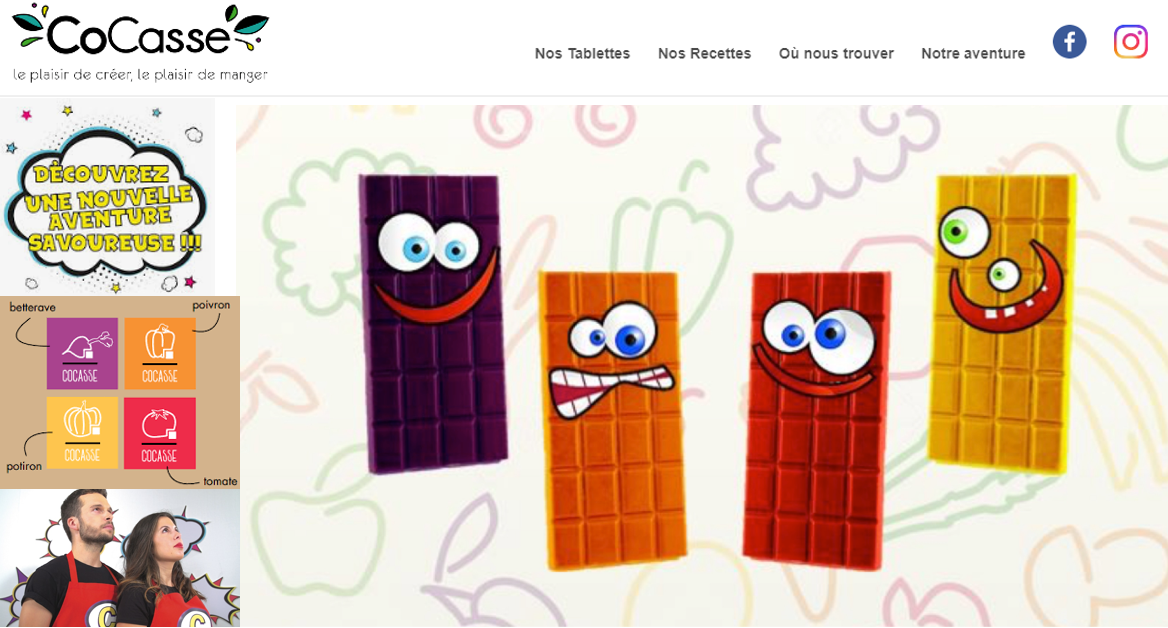 Camille : Je ne suis pas convaincue.Loïc : Dans de nombreuses émissions culinaires, les chefs s’accordent à dire que les recettes doivent avoir autant de style que de goût... Kamel : Oui tu as raison. Donner vie aux tablettes donne le parfait reflet de notre côté familial et authentique.Loïc : Je partage cet avis ! Tu t’accorderas à dire que ce que si c’est beau, ça donne envie de découvrir…Kamel : Regarde, ce qu’ont fait Michel et Augustin. Ils ont utilisé le concept de l’humour pour se faire une place sur le marché…Camille : Non, vraiment cette page ne me plaît pas…Loïc, quitte la pièce, vexé par l’attitude de Camille.  Surprise de sa réaction, elle le rejoint.Camille : je vois bien que ce que je t’ai dit ne t’a pas plu… Ecoute… Je sais que tu peux mieux faire. Je t’ai écouté parler et tu as l’air passionné…Loïc sent la colère monter en lui. Il prend une grande respiration et s’explique avec Camille.Loïc : J’ai quitté mon ancien poste car l’entreprise nous encourageait à coup de primes, de rémunération. Il nous répétait sans arrêt que la sécurité de l’emploi justifiait le travail qu’il nous demandait. Sauf que moi, à un moment, j’attends plus… Ce qui me motivait en arrivant ici c’était mon autonomie, mes nouvelles responsabilités. Bref, une nouvelle expérience enrichissante….Camille s’assoit sur un des tabourets et invite Loïc à la rejoindre sur le coin bar Camille : Loïc, bien sûr, tu as ton autonomie, mais nous avons tout de même notre mot à dire. Je ne te parle pas nécessairement du fait que nous sommes tes employeurs, je te parle plutôt du fait que nous ne devons former qu’un ! Nous passons beaucoup de temps à la création de nos tablettes… Je te fais confiance. Tu as de l’expérience et de la créativité. De mon côté, je vais essayer de faire preuve de plus d’ouverture d’esprit...Loïc : j’avais peur que tu regrettes votre choix de m’embaucher…Camille : Allez viens, je t’offre un café. Oublions 5 minutes le boulot et parlons de toi… Promis, ce n’est pas moi qui l’ai fait ! Kamel fait toujours une tête affreuse quand il boit mon café.Identifiez qui Loïc doit convaincre.Indiquez si Camille a été convaincue par les deux hommes. Justifiez votre réponse.Relevez les émotions ressenties par les différents acteurs au cours la discussion (annexe 7)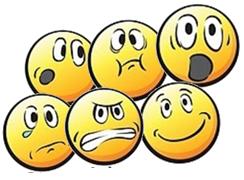 Indiquez si la réaction de Loïc vous surprend.  Montrez que Loïc est parvenu à contrôler ses émotions.Montrez que le contrôle de soi participe à la gestion des conflits.Montrez que de son côté, Camille utilise l’écoute active et l’empathie pour apaiser le conflit.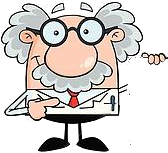 Indiquez si Camille utilise son leadership. et/ou son autorité pour convaincre Loïc.Identifiez la source d’autorité de CamilleRelevez les raisons qui ont poussées Loïc à quitter son ancien poste.Montrez que les incitations de son ancien employeur ne suffisaient plus à le motiverThème IQuestion de gestionDE L’INDIVIDU A L’ACTEURQ.2. COMMENT UN INDIVIDU DEVIENT-IL ACTEUR DANS UNE ORGANISATION ?ActeursIdentité, personnalitéStatut et rôle1ActeursIdentité, personnalitéStatut et rôle2Contexte RelationnelContexte Spatial Contexte TemporelMessageVerbalMessageNon verbalDistanceDistanceNiveaux (registre) de langageNiveaux (registre) de langage